CURRICULUM RECORD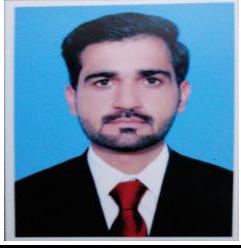 Objective:To pursue career in a progressive organization that provides opportunities for career growth and professional development in order to groom the overall personality.Personality:I am a person who is always ready to accept challenging tasks andcan adopt the new environment easily & quickly.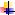 "Site Engineer Trainee" from Sep-2018 to Dec-2018.Work as site supervisor a project of renovation in Lahore"Project Coordinator” from jan-2019 to mar 2019.Working as project coordinator civil in a project of revamping of DHQ and THQ Hospital punjabWorking on weekly progress reports .Working on Third party Validation (TPV) documents.Working IPC certifcate“Site Inspector” from Apr-2019 to June 2019.Inesption of civil work in DHQ Hospital Nankana Sahib.Inspection of sewrage works in DHQ Hospital Nankana sahib."Project Coordinator” Ltd from july-2019 to till date.Working on R.E reports submiited to clients by the site.Working on monthly Progress ReportsACADEMIC QUALIFICATION:-STRENGTHSGood Team playerAbility to handle pressureEnergetic & Hard workerPresentation & Inter personal skillsDecision makerSPECIAL SKILLSExcellent project management skills.Ability to communicate efficiently with clients and superiorsProject DocumentationLANGUAGES SKILLS:EnglishUrduPunjabiReferenceWill be furnished on demand .PERSONAL Information: -PERSONAL Information: -PERSONAL Information: -Name:KASHIF Nationality:PakistaniReligion:IslamEmail:Kashif-394070@2freemail.com Computer Skills:Computer Skills:Computer Skills:Ms OfficeMs OfficeMs excelMs excelMs wordMs wordMs wordInternetInternetEXPERIENCE:Total 1.5 yearsDEGREESUBJECTObtainTotalPercentageBOARD/UNIVERISTYYEARYEARMarksMarksBS CIVILCIVIL3.504.0088%Bahauddin Zakariya2018ENGINEERINGUniversity MULTANTECHNOLGYDAECIVIL2648350077%P.B.T.E LAHORE2013MATRICSCIENCE630105060%BISE SARGODHA2010